Протокол № 1заседания жюри Олимпиады по обществознанию,проводимой на базе Нижневартовского государственного университетаот 13 апреля 2024 г.ПРИСУТСТВОВАЛИ:Председатель жюри: Гутова Светлана Георгиевна – доктор философских наук, профессор, кафедры массовых коммуникаций и туризма.Члены жюри:1.	Хмелева Лала Алиевна, кандидат исторических наук, доцент, доцент кафедры истории России и документоведения, заведующий кафедрой истории России и документоведения Нижневартовского государственного университета;2.	Корженевский Константин Брониславович, кандидат исторических наук, доцент кафедры истории России и документоведения;3.	Никифорова Алина Александровна, кандидат культурологии, доцент кафедры массовых коммуникаций и туризма Нижневартовского государственного университета;4.	Самохина Наталья Николаевна, кандидат философских наук, доцент, доцент кафедры массовых коммуникаций и туризма Нижневартовского государственного университета.1.СЛУШАЛИ: О результатах олимпиады по обществознанию, проводимой на базе Нижневартовского государственного университетаВЫСТУПИЛИ:Гутова С.Г.: По итогам первого этапа - тестирования, во второй этап прошли 17 школьников, которые подготовили эссе по предложенным тематикам. 12  участников защитили работы в очном формате с применением дистанционных технологий.ПОСТАНОВИЛИ: Утвердить полученные результаты.2. СЛУШАЛИ: Об утверждении списка победителей олимпиады по обществознанию, проводимой на базе Нижневартовского государственного университета: ВЫСТУПИЛИ: Гутова С.Г.: По итогам творческого задания, победителеми  призерами Олимпиады среди школьников признать:1 место – Чернышова Янина Алексеевна, «СОШ с. Казым», Тюменская область2 место – Сидоренкова Надежда Андреевна, МБОУ «Лицей № 2», Нижневартовск, ХМАО - Югра 3 место – Шакалов Ярослав Максимович, МБОУ «СОШ № 22», Воронежская областьПОСТАНОВИЛИ: Утвердить список победителей олимпиады по обществознанию Нижневартовского государственного университета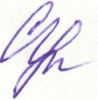 Председатель жюри Олимпиады 							Гутова С.Г. ФИОбаллыместоЧернышова Янина Алексеевна, «СОШ с. Казым», Тюменская область191Сидоренкова Надежда Андреевна, МБОУ «Лицей № 2», Нижневартовск, ХМАО - Югра182Шакалов Ярослав Максимович, МБОУ «СОШ № 22», Воронежская область173Ахметова Луиза Сергеевна, МБОУ «СШ № 3», Нижневартовск, ХМАО - Югра164Проявко София Алексеевна, МБОУ «СОШ с.Золотая Долина», Приморский край164Соловьева Анастасия Сергеевна, «СОШ  № 2 · им. Героя Советского Союза · Ф. А. Трифонова», г. Колпашево, Томская область164Еремеева Дарина Анатольевна, МКОУ «Осановецкая СШ», Ивановская область155Митрякова Екатерина Алексеевна, БУ «Нижневартовский социально-гуманитарный колледж», Нижневартовск, ХМАО - Югра155Николаева Екатерина Николаевна, МОУ «СОШ №7», Стрежевой, Томская область  146Кунгурова Ксения Владимировна, МАОУ «Викуловская СОШ №1», Тюменская область146Дроздова Полина Александровна, «СОШ п. Сорум», ХМАО - Югра137Кислякова Арина Сергеевна, Филиал МАОУ «Сорокинской СОШ №3 Сорокинская СОШ №2», Тюменская область137